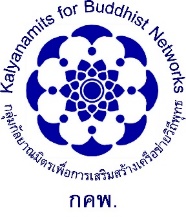 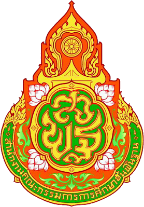 ใบสมัครโครงการจัดประกวดแข่งขันโครงงานคุณธรรมเฉลิมพระเกียรติ “เยาวชนไทย ทำดี ถวายในหลวง” ปีที่ 16 ปีการศึกษา 2564 (ระดับประเทศ)๑. ชื่อโรงเรียน...............................................................................สังกัด สพป./สพม...............................................โทรศัพท์.........................................................๒. ชื่อกลุ่ม............................................................................................ขอสมัครเข้าร่วมกิจกรรมโครงงานคุณธรรม    ชื่อโครงงาน.........................................................................................................................................................
พระสงฆ์ที่ปรึกษา ชื่อ-ฉายา............................................................วัด...............................................................ผู้บริหารที่ปรึกษา ชื่อ-นามสกุล................................................................โทรศัพท์มือถือ..................................ครูที่ปรึกษาโครงงานคนที่ 1 ชื่อ-นามสกุล...............................................โทรศัพท์มือถือ...................................ครูที่ปรึกษาโครงงานคนที่ 2 ชื่อ-นามสกุล...............................................โทรศัพท์มือถือ...................................3. เยาวชนผู้รับผิดชอบโครงงานคุณธรรม     (๑) ด.ช./ด.ญ./นาย/นางสาว................................................................ระดับชั้น..................ตำแหน่ง ประธาน     (2) ด.ช./ด.ญ./นาย/นางสาว................................................................ระดับชั้น............ตำแหน่ง รองประธาน     (3) ด.ช./ด.ญ./นาย/นางสาว................................................................ระดับชั้น............ตำแหน่ง รองประธาน     (4) ด.ช./ด.ญ./นาย/นางสาว................................................................ระดับชั้น...............ตำแหน่ง เลขานุการ     (5) ด.ช./ด.ญ./นาย/นางสาว................................................................ระดับชั้น.................ตำแหน่ง เหรัญญิก     (6) ด.ช./ด.ญ./นาย/นางสาว................................................................ระดับชั้น........ตำแหน่ง ประชาสัมพันธ์     (7) ด.ช./ด.ญ./นาย/นางสาว................................................................ระดับชั้น................ตำแหน่ง สวัสดิการ     (8) ด.ช./ด.ญ./นาย/นางสาว................................................................ระดับชั้น................ตำแหน่ง สวัสดิการ     (9) ด.ช./ด.ญ./นาย/นางสาว................................................................ระดับชั้น....................ตำแหน่ง สมาชิก     (10) ด.ช./ด.ญ./นาย/นางสาว................................................................ระดับชั้น.................ตำแหน่ง สมาชิก		ลงชื่อ	(…………………………..……....…...)                                                                            ประธานเยาวชนผู้รับผิดชอบโครงงาน                                                           โทรศัพท์มือถือ...................................							          ………/………………/..………